Slovenský skauting, 34. zbor DON BOSCA, Komárnická 2, 82103 Bratislava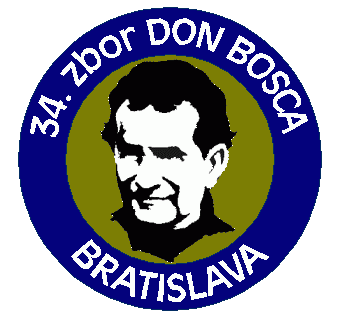 Letný skautský tábor sa uskutoční v termíne: od 9.7. – 19.7.2014 pri obci Dobrá Voda, (okres Trnava). Účastnícky poplatok: 85 €  (súrodenci – dohodou). Účastnícky poplatok prosíme uhradiť na náš bežný účet, alebo osobne radcovi družiny. Poplatok prosíme uhradiť do 1.7.2014.Názov účtu: 34.zbor Don BoscaČíslo účtu:  2661 080 203Účet je vedený v: Tatra BankeKód banky: 1100Variabilný symbol: prosím uveďte dátum narodenia dieťaťaSpráva pre prijímateľa: prosím uveďte meno a priezvisko dieťaťa.Pre informácie o tábore kontaktujte prosím zborového vodcu alebo vodcu tábora: Ondrej Székely – ondrej.szekely@gmail.com, 0902 609 246Jakub Jasenovec – jjasenovec@gmail.com, 0902 671 867 alebo si pozrite stránku www.34zbor.sk, kde nájdete včas všetky tlačivá aj informácie k táboru. Môžete tiež osobne osloviť radcov jednotlivých družín.                                                                TU ODSTRIHNÚŤ NÁVRATKAZáväzne prihlasujem svojho syna – dcéru do letného skautského tábora – Dobrá Voda 2014.Meno a priezvisko: .....................................................................................................................Dátum narodenia: .....................................................Adresa: ......................................................................................................................................Telefón na rodičov: ...................................................Email na rodičov: ......................................................V ...................................... dňa:......................................................                                                                                                                     podpis rodičaVyplnenú návratku prosíme čo najskôr odovzdať osobne alebo poslať mailom a podpísanú priniesť pri odchode na tábor. 